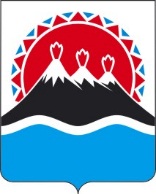 В соответствии с частью 3 статьи 22 Федерального закона от 27.07.2004        № 79 – ФЗ «О государственной гражданской службе Российской Федерации», постановлением Губернатора Камчатского края от 29.09.2020 № 178                                «Об изменении структуры исполнительных органов государственной власти Камчатского края» и Номенклатурой должностей работников, подлежащих оформлению на допуск к государственной тайне в Правительстве Камчатского края и иных исполнительных органах государственной власти Камчатского краяПРИКАЗЫВАЮ:Утвердить Перечень отдельных должностей государственной гражданской службы в Министерстве цифрового развития Камчатского края, исполнение должностных обязанностей по которым связано с использованием сведений, составляющих государственную тайну, при назначении на которые может не проводиться конкурс, согласно приложению к настоящему приказу.Признать утратившими силу:- приказ Агентства по информатизации и связи Камчатского края от 23.09.2010 № 58-П «Об утверждении перечня отдельных должностей государственной гражданской службы Камчатского края в Агентстве по информатизации и связи Камчатского края, исполнение должностных обязанностей по которым связанно с использованием сведений, составляющих государственную тайну, при назначении на которые может не проводиться конкурс»;- приказ Агентства по информатизации и связи Камчатского края от 22.07.2011 № 46-П «О внесении изменений в приказ Агентства по информатизации и связи Камчатского края от 23.09.2010 № 58-П.Настоящий приказ вступает в силу со дня его официального опубликования. Приложение к приказу Министерства цифрового развития Камчатского края от «____» _________ 202__ № _____Перечень отдельных должностей государственной гражданской службы Камчатского края в Министерстве цифрового развития Камчатского края, исполнение должностных обязанностей по которым связано с использованием сведений, составляющих государственную тайну, и при назначении на которые конкурс может не проводитьсяЗаместитель Министра.Заместитель Министра – начальник отдела.Начальник отдела безопасности и сетевого администрирования.Референт отдела безопасности и сетевого администрирования.Консультант отдела безопасности и сетевого администрирования.МИНИСТЕРСТВО ЦИФРОВОГО РАЗВИТИЯКАМЧАТСКОГО КРАЯПРИКАЗ № [Номер документа]г. Петропавловск-Камчатскийот [Дата регистрации]   Об утверждении Перечня отдельных должностей государственной гражданской службы Камчатского края в Министерстве цифрового развития Камчатского края, исполнение должностных обязанностей по которым связано с использованием сведений, составляющих государственную тайну, при назначении на которые может не проводиться конкурсМинистр[горизонтальный штамп подписи 1]Н.В. Киселев